Universidad Nacional de La PlataPresidenciaDirección de Compras y ContratacionesUOC 118-00CIRCULAR MODIFICATORIA N-1/2020LICITACION PUBLICA DE ETAPA UNICA NACIONAL N° 3/2020EXPEDIENTE: 100-4279/2020-1MODIFICA DESCRIPCION DEL ITEM 3Ítem 3-Cantidad 1: Maquina envasadora con complementos y cinta transportadoraMáquina Envasadora Vertical Automática equipada con dosificador volumétrico, apta para el envasado de productos granulares homogéneos de fácil deslizamiento. Dosificador compuesto de tolva media caña de dosificación, con vasos telescópicos para ajuste de la dosis, con regulación electrónica de velocidad. Capacidad de confección de envases de 3 costuras tipo almohada o fondo plano con fuelle seleccionable desde panel, a partir de lámina de material termo soldable en bobina. (Tamaño máximo de envase 240 mm por 550 mm). Fotocentrado de la impresión de la lámina del envase. Panel electrónico Touch Screen de visualización y comunicación con el operador. Las partes en contacto con el producto y el hombro formador están construidas en acero inoxidable. Producción de 50 envases por minuto. El sistema incluye un EQUIPO CODIFICADOR POR HOT-STAMPING con registros para posicionamiento, HOMBRO FORMADOR ADICIONAL para cambio de formato del envase y CINTA TRANSPORTADORA INCLINADA (especialmente diseñada para la recepción del producto envasado) El sistema de envasado debe estar diseñado en concordancia con el equipo de mezclado de forma tal que se adapten sus medidas a la conexión entre ambos.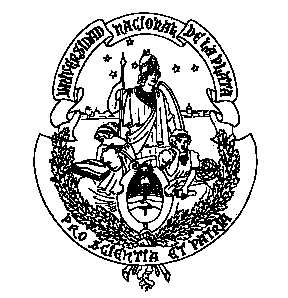 